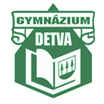 Vyhlásenie zákonného zástupcu alebo plnoletého žiaka o bezinfekčnostiVyhlasujem, že žiak/žiačka/ja ........................................................................., bytom v  ..................................................................................., neprejavuje/m príznaky akútneho ochorenia (telesná teplota nad 37,5 °C alebo triaška, malátnosť, neprimeraná únava, začervenané, zapálené oči s výtokom, upchatý nos so sťaženým dýchaním nosom, hustý skalený, zafarbený (žltý, zelený) výtok z nosa (nádcha), bolesť uší, výtok z uší, oslabený sluch, suchý dusivý kašeľ, vlhký produktívny kašeľ, vracanie, riedka stolica niekoľkokrát denne, novovzniknuté začervenanie kože, vyrážky, chrasty a pod. na koži), že regionálny úrad verejného zdravotníctva ani lekár všeobecnej zdravotnej starostlivosti pre deti a dorast menovanému žiakovi/mne nenariadil karanténne opatrenie (karanténu, zvýšený zdravotný dozor alebo lekársky dohľad).Nie je mi známe, že by žiak/ja, jeho/moji rodičia alebo iné osoby, ktoré s ním/so mnou žijú spoločne v domácnosti, prišli v priebehu ostatného mesiaca do styku s osobami, ktoré ochoreli na prenosné ochorenie (napr. COVID-19, hnačka, vírusový zápal pečene, zápal mozgových blán, horúčkové ochorenie s vyrážkami).V ................................. dňa ...................Meno a priezvisko zákonného zástupcu/plnoletého žiaka:Adresa zákonného zástupcu/plnoletého žiaka:Telefón zákonného zástupcu/plnoletého žiaka:Podpis zákonného zástupcu/plnoletého žiaka: